3, 2, 1… FUEGO! Así son las cosas y así las cuenta Voltaia… Con un lenguaje contundente, extremadamente crujiente y una continua oda al escupitajo sonoro demuestran las horas de vuelo y las heridas que va dejando el Rock and Roll en las pieles del trio de Zumaia compuesto por Ion Brakamonte, Pablo Sanchez y Unai Eizagirre.Con ese regusto desértico que dejan los pasajes sonoros a los que nos invitan en su tercer album, continuan dando donde mas duele y realizan una oda al sonido stoner en toda regla.Madurez musical que lleva lo simple y artesanal a su grado máximo, con cuidadas letras que nos trasladan  a realidades personales y aseguran que el trío asciende a otro nivel tras la altura a la que dejaron el listón con su anterior trabajo “Medusa”.Muestras de robustez absolutas como “Erortzen”, riffs poderosos como el viento que se incluyen en “Ixilik Nago” o “Amets Gaiztoa”, unido a zapatillazos con aromas punk en “Elkartu”, esa bombaen forma de tema que es “Odisea”, armoniosos mantras sónicos como “dekadentzi Ritmiko” o “Lurraren Erdigunera”, convierten al album “Erortzen” en una valiosa pieza de arte distorsionada que hará las delicias de todo amante del viento del desierto que dejaran bandas como Kyuss, QOTSA o Fu Manchu.Toda una delicia.Ramiroquai – Bandera Negra –Radio 3.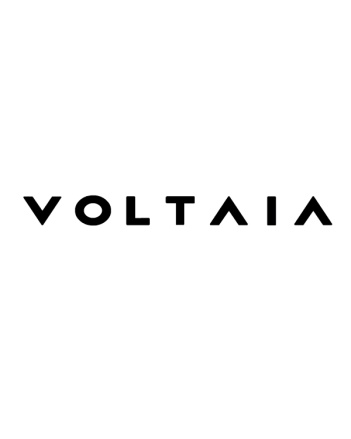 Management: Born to bingoTel: 686485976info@borntobingo.eus